Side by Side Schema – Certificate or Minor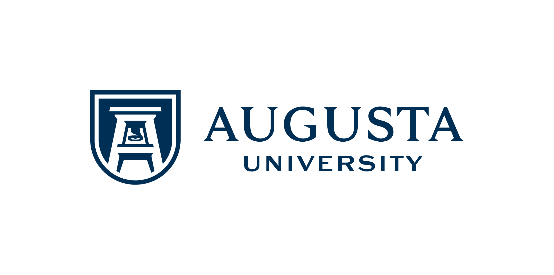 (Template)Directions: Side by Side Schema – Certificate or Minor template is used for modifying existing certificates or minors. Add the current program of study, inclusive of course prefix, course number, and title of course, and associated credit hours of the course in the left two (blue) columns. Add the modification to the program of study, inclusive of course prefix, course number, and title of course, and associated credit hours of the course in the right two (green) columns. For deleting courses, please mark them with a red strike (e.g., ART 3700: Color Experience and Theory). For adding courses, please mark them in green (e.g., ART 3700: Color Experience and Theory). Please include all academic program regulations, regardless if they are changing or not, in the relevant section that they affect and/or at the end of the document.  Additionally, please add the total credits hours for the certificate or minor.Credit hour requirements for certificates are listed below:Pre-Baccalaureate (Undergraduate) CertificatesFewer than 30 semester credit hours (less than one year). The degree acronym is CER0.From 30 to 59 semester credit hours (at least one year, but less than two). The degree acronym is CER1.Post-Baccalaureate (Graduate) CertificatesPost-Baccalaureate Certificate – a certificate beyond the bachelor’s degree that does not meet the requirements for a master’s degree. The degree acronym is CERG.Post-Master’s Certificate – a certificate beyond the master’s degree that does not meet the requirements for a doctoral degree. The degree acronym is CERM.Post-First Professional Certificate – a certificate beyond the first professional degree. The degree acronym is CERPCredit hour requirements for minors are listed below:A minor must contain 15 to 18 semester hours of coursework with at least 9 hours of upper-division coursework. Courses taken to satisfy Core Areas A through E may not be counted as coursework in the minor. Core Area F courses may be counted as coursework in the minorProgram Name: 																		Academic Program Regulations																Major Courses – CurrentMajor Courses – ProposedCourse (Prefix, Number, Title in Catalog)Credit HoursCourse (Prefix, Number, Title in Catalog)Credit HoursTotal Credit Hours – Major CoursesTotal Credit Hours – Major CoursesTotal Credit Hours – Certificate or MinorTotal Credit Hours – Certificate or Minor